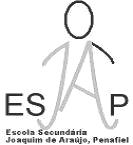 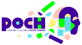 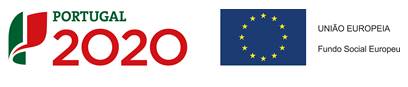 1- Objeto de AvaliaçãoO trabalho tem como referência os conteúdos programáticos do módulo 3 – “O Mundo Tecnológico”. Este trabalho pretende avaliar o uso da Língua Inglesa com apropriação das regras do sistema e do seu funcionamento, isto é, avaliar a capacidade de produção de texto usando as competências discursivas e estratégicas. O aluno deverá ainda ser capaz de expressar uma opinião crítica e fundamentada no âmbito das temáticas abordadas e utilizar vocabulário específico.2- ObjetivosO aluno deve ser capaz de: - Expressar-se oralmente em língua Inglesa;- Utilizar vocabulário específico;- Expressar uma opinião pessoal, crítica e fundamentada relativa ao tema proposto;- Compreender a importância e reflexos das inovações tecnológicas no desenvolvimento e modernização das sociedades, bem como na origem de problemas sociais, ambientais, profissionais; etc.3- Características da ProvaTrabalho escrito original em língua Inglesa, entregue em suporte de papel ou digital (Word, PowerPoint, PDF, etc.)O trabalho deverá estar devidamente identificado.O trabalho apresentado deverá obedecer ao tema e subtemas propostos.4- Estrutura do TrabalhoO trabalho escrito pode ser realizado em suporte de papel ou em apresentação multimédia que não deve exceder as 10 páginas ou slides. Pode conter imagens e textos que devem ser originais e expressar também a opinião do aluno relativamente ao tema que está a abordar. 5- ConteúdosSubtemas que devem ser abordados no trabalho: (1) Inovações Tecnológicos / Invenções e Descobertas / A era digital ou dos computadores; (2) Homem vs Máquina.(3) Efeitos ou consequências do desenvolvimento tecnológico no mundo do trabalho/escola/transportes/comunicações…6- Material a utilizar-Suporte papel ou multimédia que deve ser sempre entregue ou imprimido para poder ser corrigido e avaliado    pelo júri; -Não é permitido o uso de lápis, nem de caneta corretora. 7- Critérios Gerais de Classificação do TrabalhoAs classificações a atribuir ao trabalho escrito (“Writing”) , resultam da aplicação dos critérios gerais e específicos de classificação. ANO LETIVO 2016 / 2017MATRIZ DA PROVA DE EXAME DE RECUPERAÇÂO DE MÓDULOS 2ª ÉPOCA DE RECUPERAÇÃO DE MÓDULOS – setembro DE 2017Modalidade: TRABALHO ESCRITO Disciplina: InglêsMÓDULO 3 – O Mundo Tecnológico                                                   